В  соответствии со статьей 11 Земельного кодекса Российской Федерации, ст.48 Федерального Закона от 06.10.2003г. № 131 «Об общих принципах организации местного самоуправления в Российской Федерации», администрация Мариинско-Посадского района Чувашской Республики  п о с т а н о в л я е т:1. Провести аукцион, открытый по составу и по форме подачи предложений о цене, по продаже права на заключение договоров аренды сроком на 20лет следующие земельные участки:  - Лот № 1, земельный участок из категории земель сельскохозяйственного назначения, разрешенное использование – для сельскохозяйственного производства, расположенный по адресу: Чувашская Республика, р-н Мариинско-Посадский, с/пос. Сутчевское, земельный участок расположен в южной части кадастрового квартала, кадастровый № 21:16:050401:31, площадью  87284 кв.м.(8,7284 га); вид права – государственная не разграниченная собственность;- Лот № 2, земельный участок из категории населенных пунктов, разрешенное использование – для ведения личного подсобного хозяйства, расположенный по адресу: Чувашская Республика, р-н Мариинско-Посадский, с/пос. Карабашское, с. Покровское, кадастровый № 21:16:171002:175, площадью  2346 кв.м. (0,2346 га); вид права – государственная не разграниченная собственность,- Лот № 3, земельный участок из категории земель населенных пунктов, разрешенное использование – для ведения личного подсобного хозяйства, расположенный по адресу: Чувашская Республика, р-н Мариинско-Посадский, с/пос. Карабашское, д. Карабаши, ул. Молодежная, д.7, кадастровый № 21:16:170503:24, площадью 2310 кв.м. (0,2310 га); вид права – государственная не разграниченная собственность.2. В соответствии с ч.12 ст.39.11 Земельного Кодекса Российской Федерации начальная цена стоимости годовой арендной платы земельных участков определена по результатам рыночной оценки в соответствии с Федеральным законом «Об оценочной деятельности в Российской Федерации» и установлена в соответствии с отчетом специалистов:  - по лоту № 1 в соответствии с отчетом частнопрактикующего оценщика Войнова Евгения Александровича № 219-03-22 от 16.03.2022 года – 9 601 руб. (девять тысяч шестьсот один) руб.00 коп.- по лоту № 2 в соответствии с отчетом частнопрактикующего оценщика Войнова Евгения Александровича № 230-03-22  от 31.03.2022 года – 5 466 руб. (пять тысяч четыреста шестьдесят шесть) руб. 00 коп.- по лоту № 3 в соответствии с отчетом ООО «Профессиональная оценка и экспертиза» № 051/2022 от 15.03.2022 года – 21 700 руб. (двадцать одна тысяча семьсот) руб. 00 коп3. Утвердить извещение о проведении аукциона на право заключения договоров аренды земельных участков (приложение № 1), форму заявки для участия в аукционе (приложение № 2) и форму договора аренды земельного участка (приложение №3).     4. Аукцион назначить на 01 июня 2022 года в 10 час. 00 мин. по московскому времени в администрации Мариинско-Посадского района расположенного по адресу: Чувашская Республика, г.Мариинский Посад, ул. Николаева, д. 47, каб.311.  5. Установить шаг аукциона - 3% от начальной цены, размер задатка – 100% от начальной цены земельного участка.  6. Победителем аукциона признается участник аукциона, предложивший наибольшую цену. 7. Организатором торгов определить администрацию Мариинско - Посадского района Чувашской Республики.  8. Администрации Мариинско-Посадского района Чувашской Республики опубликовать информационное сообщение о проведении открытого аукциона в средствах массовой информации и разместить его на официальном сайте Российской Федерации в сети «Интернет» (http://torgi.gov.ru), на официальном сайте администрации Мариинско-Посадского района Чувашской Республики.Глава администрации Мариинско-Посадского района                                                                                  		 В.Н.МустаевЧёваш  РеспубликинС.нт.рвёрри район.н администраций. Й Ы Ш Ё Н У     №    С.нт.рвёрри  хулиЧёваш  РеспубликинС.нт.рвёрри район.н администраций. Й Ы Ш Ё Н У     №    С.нт.рвёрри  хули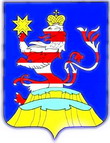 Чувашская  РеспубликаАдминистрацияМариинско-Посадского районаП О С Т А Н О В Л Е Н И Е           26.04.2022        № 284г. Мариинский  ПосадЧувашская  РеспубликаАдминистрацияМариинско-Посадского районаП О С Т А Н О В Л Е Н И Е           26.04.2022        № 284г. Мариинский  ПосадО  проведении открытого аукциона по продаже права на заключение договоров аренды земельных участков, находящихся в государственной неразграниченной собственностиО  проведении открытого аукциона по продаже права на заключение договоров аренды земельных участков, находящихся в государственной неразграниченной собственностиО  проведении открытого аукциона по продаже права на заключение договоров аренды земельных участков, находящихся в государственной неразграниченной собственности